GAUTHIER Victor 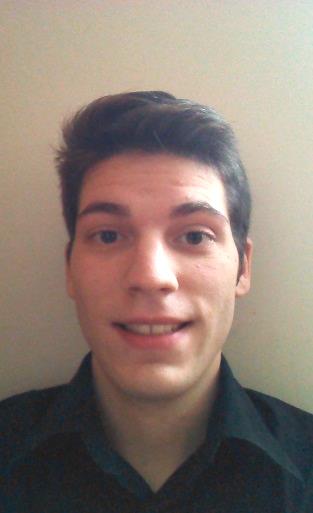 Nationalité Française, 22 ans, Permis B 36 Avenue du Maréchal Joffre                                                 91400 ORSAY		 06 37 77 98 13	 victorgauthier@hotmail.frDIPLOMES & FORMATION2014 - 2015 		Master 2 Achat PublicUniversité Paris-Sud, Faculté Jean Monnet (Sceaux, 92)2013 - 2014 		Master 1 Droit Public des Affaires			Université Paris-Sud, Faculté Jean Monnet (Sceaux, 92) 2010 - 2013 		Licence Droit Public (Mention Assez Bien)			Université Paris-Sud, Faculté Jean Monnet (Sceaux, 92)			2010			Baccalauréat Général Economique et Sociale (Mention Bien)  			Lycée Blaise Pascal (Orsay, 91) EXPERIENCES PROFESSIONNELLESJuin 2014		Stagiaire service Marchés Publics - Préfecture (Evry, 91) Aide à la rédaction de dossiers de consultation des entreprisesSuivi de l’exécution d’un marché public de travauxParticipation à la commission d’appel d’offres pour l’attribution d’un marchéJuillet 2014 		Directeur Adjoint en Colonie de Vacances – Aventures Vacances EnergieGestion de l’équipe d’animationPréparation des réunions 	Relations avec les parentsAoût 2013		Animateur-Adjoint économe en Colonie de Vacances – Croq’VacancesPréparation des repasElaboration des menusGestion du budget pour l’alimentaireRéalisation des commandes auprès des fournisseursAoût 2014 		Animateur en Colonie de Vacances – Divers organismesJuillet 2013		-     Préparation des activitésAoût 2012		-     Gestion d’un groupe d’enfantsJuillet 2011		-     Travail en équipeDIVERSLangues 		Espagnol : niveau satisfaisant	/ Anglais : niveau intermédiaire.Logiciels 		Pack OfficeLoisirs 			Membre d’un groupe de musique (basse), concerts, course à pied…